Ms. Niki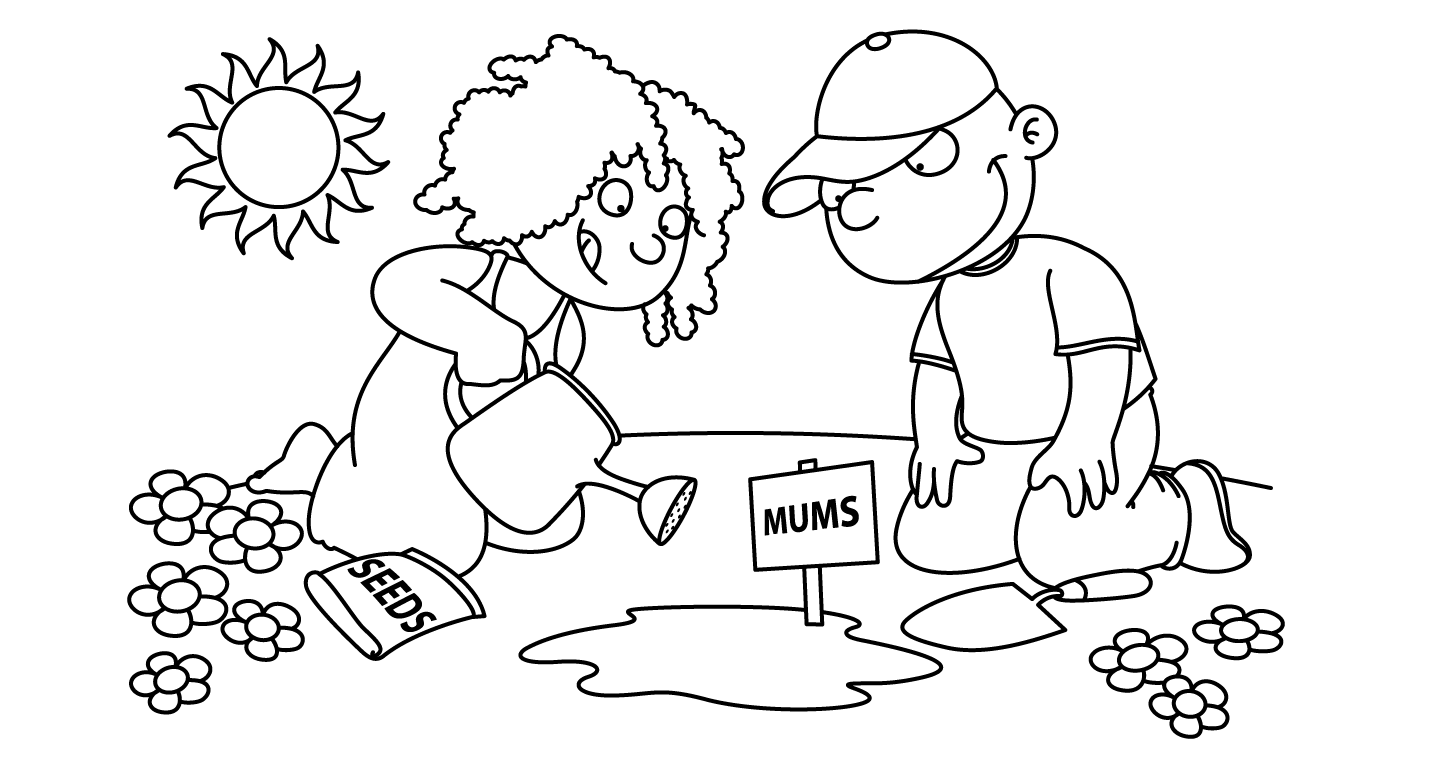 Ms. NikiMs. NikiMs. NikiMs. NikiMs. NikiMs. NikiAPRILAPRILAPRILAPRILAPRILAPRILAPRILSundayMondayTuesdayWednesdayThursdayFridaySaturdayZooWeekZz                  1               ZookeeperApril Fool’s DayZz                 2ZebraInternationalChildren’s Book DayandNational PB&J Day3ElephantQq                 4Quail Qq                5Picture Day6Last Day of Passover7EasterandPassoverEe                  8EasterBasketEe                  9Egg                10BunnyNational Sibling Day                11                  SpringWreathEgg Hunt                     12PassoverCraft1314           15Tax Day                     16                     17Animal Cracker Day                18National High Five Day                     1920First Day of Passover21PlantingHappy Easter                     22SchoolisClosedEarth Day                     23Partsof aFlowerNational Picnic Day                24Seed, SunandWater25Partsof aTreeTake Your Child to Work DayFire Drill                 26Arbor DayWe Planted TodayPretzel Day27Passover Ends28DinosaurWeekFf                 29FossilFf                 30FukuiraptorBugs Bunny Day1T-Rex2Stegosaurus3Brontosaurus